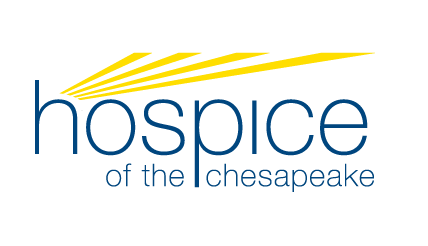 Hospice of the Chesapeake Volunteer ApplicationName____________________________________________________________Date_________________________Address _______________________________________________________________________________________                         Street                                               City                                       State                    ZipHome Phone ____________________Cell Phone ____________________Occupation ________________________________Employer_____________________________________________Email Address _____________________________________________________Are you over the age of 18? ______Gender (optional):	   Male		   FemaleI am interested in becoming a volunteer in these areas (select all that apply)   Patient Care		   Inpatient		   Healing Arts		   Vigil		   Spiritual Care   Pediatric		   Auxiliary		   Bereavement	   Camps	   Tuck-in   Driving Patients	   4-wheel Drive	   Office Work		   Fundraising     PR/Outreach	   Special Events	   Training/Education	   Community Outreach         Other/Not SureHow did you hear about Hospice of the Chesapeake Volunteer Opportunities?No Answer			   Friend/relative		   NewspaperChurch/community event	   Internet			   Personal ExperienceHospice Employee		   Hospice Volunteer		   Hospice PresentationThe Life Center			   OtherTell us about yourself:Why do you want to volunteer? __________________________________________________________________Do you have any physical or emotional restrictions which might affect your volunteer placement?	   Yes		   No		If yes, explain ___________________________________________________Have you experienced the death of a loved one in the past year?  	   Yes		   No		References: Please supply 3 non-relative references.Name _________________________________ How do you know them? ___________________Email Address __________________________________________________________________________________Name _________________________________ How do you know them? ___________________Email Address __________________________________________________________________________________Name _________________________________ How do you know them? ___________________Email Address __________________________________________________________________________________Hospice of the Chesapeake needs your support. We ask for a minimum of commitment of a year, 60 hours.I am willing to make a commitment of at least one year as an active volunteer with Hospice of the Chesapeake.Signature of Applicant _______________________________________________Date________________________